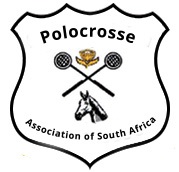 AMMENDED  PLAYING RULESSA Champs horse format will be:Teams of 31 goal handicaps and above (Sections 16) will play to the rule of two horses per player for the weekend and those horses can be changed during the game.All teams lower than the above handicap will be ONE HORSE FOR THE WEEKEND.All players to play for the club they are affiliated to UNLESS their club has no team OR it is in the best interest of polocrosse to allow them to play for another club.  This decision will be made by the chief umpire and NOT the organizing committee.IPT Horse format will be:Mens A division will be 2 horses per player for the weekendAll other teams will be one horse per player for the weekend.Ladies, U14, U16 and U19OPTIONS AVAILABLE FOR ALL OTHER TOURNAMENTSFormat 1              One horse per tournament Fatigue horse replaced and player has to return and play 2Format 2             One horse per gameFatigue horse replaced and player has to return and play 2 (Max 2 horses per player)Format 3             9 horse rule (9 horses per team)Format 4           2 horses per player per tournamentFormat 5              One horse per gameFatigue horse replaced and player can return and play in his original position